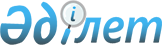 Өскемен қаласының 2017-2019 жылдарға арналған бюджеті туралы
					
			Мерзімі біткен
			
			
		
					Шығыс Қазақстан облысы Өскемен қалалық мәслихатының 2016 жылғы 23 желтоқсандағы № 13/5-VI шешімі. Шығыс Қазақстан облысының Әділет департаментінде 2017 жылғы 5 қаңтарда № 4797 болып тіркелді. Қолданылу мерзімінің аяқталуына байланысты тоқтатылды
      РҚАО-ның ескертпесі.
      Құжаттың мәтінінде түпнұсқаның пунктуациясы мен орфографиясы сақталған.
      Қазақстан Республикасының 2008 жылғы 4 желтоқсандағы Бюджет кодексінің 75-бабына, "Қазақстан Республикасындағы жергілікті мемлекеттік басқару және өзін-өзі басқару туралы" Қазақстан Республикасының 2001 жылғы 23 қаңтардағы Заңының 6-бабының 1 тармағының 1) тармақшасына, Шығыс Қазақстан облыстық мәслихатының "2017-2019 жылдарға арналған облыстық бюджет туралы" 2016 жылғы 9 желтоқсандағы № 8/75-V (Нормативтік құқықтық актілерді мемлекеттік тіркеу тізілімінде 4773 нөмірімен тіркелген) шешіміне сәйкес Өскемен қалалық мәслихаты ШЕШТІ:
      1. Қаланың 2017-2019 жылдарға арналған бюджеті 1, 2 және 3 қосымшаларға сәйкес тиісінше, соның ішінде 2017 жылға арналған келесі көлемдерде бекітілсін: 
      1) кірістер – 39 784 147,5 мың теңге, соның ішінде:
      салықтық түсімдер – 20 753 746,8 мың теңге;
      салықтық емес түсімдер – 329 516,5 мың теңге;
      негізгі капиталды сатудан түсетін түсімдер – 1 225 620,0 мың теңге;
      трансферттердің түсімдері – 17 475 264,2 мың теңге;
      2) шығындар – 43 078 977,0 мың теңге;
      3) таза бюджеттік несиелендіру – 1 864 279,9 мың теңге, оның ішінде:
      бюджеттік кредиттер – 2 016 396,0 мың теңге;
      бюджеттік кредиттерді өтеу – 152 116,1 мың теңге;
      4) қаржылық активтермен операциялар бойынша сальдо – - 1 313,0 мың теңге;
      5) бюджет тапшылығы – - 5 157 796,4 мың теңге;
      6) бюджеттің тапшылығын қаржыландыру – 5 157 796,4 мың теңге.
      Ескерту. 1-тармақ жаңа редакцияда - Шығыс Қазақстан облысы Өскемен қалалық мәслихатының 06.12.2017 № 24/2-VI шешімімен (01.01.2017 бастап қолданысқа енгізіледі).

      2. Өскемен қаласының 2017 жылға арналған бюджетінде облыстық бюджеттен Өскемен қаласының бюджетіне берілетін бюджеттік субвенциялар – 0,0. Өскемен қаласының бюджетінен облыстық бюджетке бюджеттік қайтарып алулардың көлемі – 0,0.

      3. 2017 жылға арналған Өскемен қаласының жергілікті атқарушы органының резерві 74 153,2 мың теңге сомасында бекітілсін.

      Ескерту. 3-тармақ жаңа редакцияда - Шығыс Қазақстан облысы Өскемен қалалық мәслихатының 06.12.2017 № 24/2-VI шешімімен (01.01.2017 бастап қолданысқа енгізіледі).


      4. Шығыс Қазақстан облыстық мәслихатының "Шығыс Қазақстан облыстық мәслихатының "2017-2019 жылдарға арналған облыстық бюджет туралы" 2016 жылғы 9 желтоқсандағы № 8/75-VI шешіміне өзгерістер мен толықтырулар енгізу туралы" 2017 жылғы 30 мамырдағы № 11/119-VI (нормативтік құқықтық актілерді мемлекеттік тіркеу Тізілімінде 5053 нөмірімен тіркелген) шешіміне сәйкес 2017 жылға арналған кірістерді бөлу нормативтері атқарылуға алынсын:
      1) төлем көзінен салынатын, кірістерден ұсталатын жеке табыс салығы – 32,8 %;
      2) әлеуметтік салық – 32,8 %.
      Ескерту. 4-тармақ жаңа редакцияда - Шығыс Қазақстан облысы Өскемен қалалық мәслихатының 06.06.2017 № 18/2-VI шешімімен (01.01.2017 бастап қолданысқа енгізіледі).

      5. Қазақстан Республикасының 2015 жылғы 23 қарашадағы Еңбек кодексінің 139-бабының 9-тармағына сәйкес азаматтық қызметшілер болып табылатын және ауылдық жерде жұмыс iстейтiн әлеуметтiк қамсыздандыру, бiлiм беру, мәдениет саласындағы мамандарға, егер Қазақстан Республикасының заңдарында өзгеше белгiленбесе, бюджет қаражаты есебiнен қызметтiң осы түрлерiмен қалалық жағдайда айналысатын азаматтық қызметшiлердiң айлықақыларымен және мөлшерлемелерімен салыстырғанда жиырма бес пайызға жоғарылатылған лауазымдық айлықақылар мен тарифтiк мөлшерлемелер белгiленсін.

      Азаматтық қызметшілер болып табылатын және ауылдық жерде жұмыс iстейтiн әлеуметтiк қамсыздандыру, бiлiм беру, мәдениет саласындағы мамандар лауазымдарының тiзбесiн жергiлiктi өкiлдi органмен келiсу бойынша жергiлiктi атқарушы орган айқындайды.

      6. 4 қосымшаға сәйкес Өскемен қаласының 2017 жылға арналған бюджетінің атқарылу үдерісінде секвестрлеуге жатпайтын бюджеттік бағдарламалардың тізбесі ескерілсін.

      7. Осы шешімге 5 қосымшаға сәйкес Өскемен қалалық мәслихатының кейбір шешімдерінің күші жойылды деп танылсын.

      8. Осы шешім 2017 жылғы 1 қаңтардан бастап қолданысқа енгізіледі. 

 Өскемен қаласының 2017 жылға арналған бюджеті
      Ескерту. 1 - қосымша жаңа редакцияда - Шығыс Қазақстан облысы Өскемен қалалық мәслихатының 06.12.2017 № 24/2-VI шешімімен (01.01.2017 бастап қолданысқа енгізіледі). Өскемен қаласының 2018 жылға арналған бюджеті Өскемен қаласының 2019 жылға арналған бюджеті Өскемен қаласының 2017 жылға арналған бюджетінің атқарылу үдерісінде секвестрлеуге жатпайтын бюджеттік бағдарламалардың тізбесі Өскемен қалалық мәслихатының кейбір күші жойылған шешімдерінің тізбесі
      1. "Өскемен қаласының 2016-2018 жылдарға арналған бюджеті туралы" Өскемен қалалық мәслихатының 2015 жылғы 23 желтоқсандағы № 44/2-V шешіміне өзгерістер енгізу туралы" 2016 жылғы 29 қарашадағы № 12/3-VI (Нормативтік құқықтық актілерді мемлекеттік тіркеу тізілімінде 4746 нөмірімен тіркелген, 2016 жылғы 15 желтоқсандағы № 50 "Алдаспан", "Устинка" газеттерінде жарияланған) шешімі.
      2. "Өскемен қаласының 2016-2018 жылдарға арналған бюджеті туралы" Өскемен қалалық мәслихатының 2015 жылғы 23 желтоқсандағы № 44/2-V шешіміне өзгерістер енгізу туралы" 2016 жылғы 18 қазандағы № 10/3-VI (Нормативтік құқықтық актілерді мемлекеттік тіркеу тізілімінде 4700 нөмірімен тіркелген, 2016 жылғы 3 қарашадағы № 44 "Алдаспан", "Устинка" газеттерінде жарияланған) шешімі.
      3. "Өскемен қаласының 2016-2018 жылдарға арналған бюджеті туралы" Өскемен қалалық мәслихатының 2015 жылғы 23 желтоқсандағы № 44/2-V шешіміне өзгерістер енгізу туралы" 2016 жылғы 5 тамыздағы № 8/2-VI (Нормативтік құқықтық актілерді мемлекеттік тіркеу тізілімінде 4647 нөмірімен тіркелген, 2016 жылғы 18 тамыздағы № 33 "Алдаспан", "Устинка" газеттерінде жарияланған) шешімі.
      4. "Өскемен қаласының 2016-2018 жылдарға арналған бюджеті туралы" Өскемен қалалық мәслихатының 2015 жылғы 23 желтоқсандағы № 44/2-V шешіміне өзгерістер енгізу туралы" 2016 жылғы 7 шілдедегі № 7/2-VI (Нормативтік құқықтық актілерді мемлекеттік тіркеу тізілімінде 4598 нөмірімен тіркелген, 2016 жылғы 28 шілдедегі № 28 "Алдаспан", "Устинка" газеттерінде жарияланған) шешімі.
      5. "Өскемен қаласының 2016-2018 жылдарға арналған бюджеті туралы" Өскемен қалалық мәслихатының 2015 жылғы 23 желтоқсандағы № 44/2-V шешіміне өзгерістер енгізу туралы" 2016 жылғы 31 мамырдағы № 5/2-VI (Нормативтік құқықтық актілерді мемлекеттік тіркеу тізілімінде 4558 нөмірімен тіркелген, 2016 жылғы 3 қарашадағы № 25 "Алдаспан", "Устинка" газеттерінде жарияланған) шешімі.
      6. "Өскемен қаласының 2016-2018 жылдарға арналған бюджеті туралы" Өскемен қалалық мәслихатының 2015 жылғы 23 желтоқсандағы № 44/2-V шешіміне өзгерістер енгізу туралы" 2016 жылғы 31 наурыздағы № 2/2-VI (Нормативтік құқықтық актілерді мемлекеттік тіркеу тізілімінде 4472 нөмірімен тіркелген, 2016 жылғы 14 сәуірдегі № 15 "Алдаспан", "Устинка" газеттерінде жарияланған) шешімі. 
      7. "Өскемен қаласының 2016-2018 жылдарға арналған бюджеті туралы" Өскемен қалалық мәслихатының 2015 жылғы 23 желтоқсандағы № 44/2-V (Нормативтік құқықтық актілерді мемлекеттік тіркеу тізілімінде 3761 нөмірімен тіркелген, 2016 жылғы 22 қаңтардағы № 7 "Дидар" және 2016 жылғы 23 қаңтардағы № 8 "Рудный Алтай" газеттерінде жарияланған) шешімі.
					© 2012. Қазақстан Республикасы Әділет министрлігінің «Қазақстан Республикасының Заңнама және құқықтық ақпарат институты» ШЖҚ РМК
				
      Сессия төрағасықалалық мәслихаттың хатшысы

А. Абакумов
Өскемен қалалық мәслихатының 
2016 жылғы 23 желтоқсандағы 
№ 13/5-VI шешіміне 1 қосымша
Санаты
Санаты
Санаты
Санаты
Барлық кірістер (мың теңге)
Сыныбы
Сыныбы
Сыныбы
Барлық кірістер (мың теңге)
Ішкі сыныбы
Ішкі сыныбы
Барлық кірістер (мың теңге)
Атауы
Барлық кірістер (мың теңге)
1
2
3
4
5
I. КІРІСТЕР
39 784 147,5
1
Салықтық түсімдер
20 753 746,8
01
Табыс салығы
7 716 082,8
2
Жеке табыс салығы
7 716 082,8
03
Әлеуметтік салық
4 801 040,8
1
Әлеуметтік салық
4 801 040,8
04
Меншікке салынатын салықтар
4 877 740,4
1
Мүлікке салынатын салықтар
2 912 900,7
3
Жер салығы
682 793,7
4
Көлік құралдарына салынатын салық
1 281 700,0
5
Бірыңғай жер салығы
346,0
05
Тауарларға, жұмыстарға және қызметтерге салынатын ішкі салықтар
1 172 747,8
2
Акциздер
238 258,0
3
Табиғи және басқа да ресурстарды пайдаланғаны үшін түсетін түсімдер
198 200,0
4
Кәсіпкерлік және кәсіби қызметті жүргізгені үшін алынатын алымдар
713 289,8
5
Ойын бизнесіне салық
23 000,0
07
Басқа да салықтар
95 364,0
1
Басқа да салықтар
95 364,0
08
Заңдық мәнді іс-әрекеттерді жасағаны және (немесе) оған уәкілеттігі бар мемлекеттік органдар немесе лауазымды адамдар құжаттар бергені үшін алынатын міндетті төлемдер
2 090 771,0
1
Мемлекеттік баж
2 090 771,0
2
Салықтық емес түсімдер
329 516,5
01
Мемлекеттік меншіктен түсетін кірістер
223 082,5
1
Мемлекеттік кәсіпорындардың таза кірісі бөлігінің түсімдері
32 410,3
3
Мемлекет меншігіндегі акциялардың мемлекеттік пакеттеріне дивидендтер
40 928,3
5
Мемлекет меншігіндегі мүлікті жалға беруден түсетін кірістер
148 850,0
7
Мемлекеттік бюджеттен берілген кредиттер бойынша сыйақылар
893,9
04
Мемлекеттік бюджеттен қаржыландырылатын, сондай-ақ Қазақстан Республикасы Ұлттық Банкінің бюджетінен (шығыстар сметасынан) ұсталатын және қаржыландырылатын мемлекеттік мекемелер салатын айыппұлдар, өсімпұлдар, санкциялар, өндіріп алулар
8 340,0
1
Мұнай секторы ұйымдарынан түсетін түсімдерді қоспағанда, мемлекеттік бюджеттен қаржыландырылатын, сондай-ақ Қазақстан Республикасы Ұлттық Банкінің бюджетінен (шығыстар сметасынан) ұсталатын және қаржыландырылатын мемлекеттік мекемелер салатын айыппұлдар, өсімпұлдар, санкциялар, өндіріп алулар
8 340,0
06
Басқа да салықтық емес түсімдер 
98 094,0
1
Басқа да салықтық емес түсімдер 
98 094,0
3
Негізгі капиталды сатудан түсетін түсімдер
1 225 620,0
01
Мемлекеттік мекемелерге бекітілген мемлекеттік мүлікті сату
967 051,0
1
Мемлекеттік мекемелерге бекітілген мемлекеттік мүлікті сату
967 051,0
03
Жерді және материалдық емес активтерді сату
258 569,0
1
Жерді сату
217 159,0
2
Материалдық емес активтерді сату
41 410,0
4
Трансферттердің түсімдері
17 475 264,2
02
Мемлекеттік басқарудың жоғары тұрған органдарынан түсетін трансферттер
17 475 264,2
2
Облыстық бюджеттен түсетін трансферттер
17 475 264,2
Функционалдық топ
Функционалдық топ
Функционалдық топ
Функционалдық топ
Барлық шығындар (мың теңге)
Бюджеттік бағдарламалардың әкімшісі
Бюджеттік бағдарламалардың әкімшісі
Бюджеттік бағдарламалардың әкімшісі
Барлық шығындар (мың теңге)
Бюджеттік бағдарлама
Бюджеттік бағдарлама
Барлық шығындар (мың теңге)
Атауы
Барлық шығындар (мың теңге)
1
2
3
4
5
II. ШЫҒЫНДАР
43 078 977,0
01
Жалпы сипаттағы мемлекеттiк қызметтер 
1 900 697,9
112
Аудан (облыстық маңызы бар қала) мәслихатының аппараты
25 634,1
001
Аудан (облыстық маңызы бар қала) мәслихатының қызметін қамтамасыз ету жөніндегі қызметтер
25 354,1
003
Мемлекеттік органның күрделі шығыстары
280,0
122
Аудан (облыстық маңызы бар қала) әкімінің аппараты
320 961,6
001
Аудан (облыстық маңызы бар қала) әкімінің қызметін қамтамасыз ету жөніндегі қызметтер
311 591,2
003
Мемлекеттік органның күрделі шығыстары
9 370,4
452
Ауданның (облыстық маңызы бар қаланың) қаржы бөлімі
81 851,8
001
Ауданның (облыстық маңызы бар қаланың) бюджетін орындау және коммуналдық меншігін басқару саласындағы мемлекеттік саясатты іске асыру жөніндегі қызметтер 
54 304,9
010
Жекешелендіру, коммуналдық меншікті басқару, жекешелендіруден кейінгі қызмет және осыған байланысты дауларды реттеу 
289,0
018
Мемлекеттік органның күрделі шығыстары
1 857,9
028
Коммуналдық меншікке мүлікті сатып алу
25 400,0
453
Ауданның (облыстық маңызы бар қаланың) экономика және бюджеттік жоспарлау бөлімі
53 101,1
001
Экономикалық саясатты, мемлекеттік жоспарлау жүйесін қалыптастыру және дамыту саласындағы мемлекеттік саясатты іске асыру жөніндегі қызметтер
51 315,9
004
Мемлекеттік органның күрделі шығыстары
441,2
061
Бюджеттік инвестициялар және мемлекеттік-жекешелік әріптестік, оның ішінде концессия мәселелері жөніндегі құжаттаманы сараптау және бағалау
1 344,0
458
Ауданның (облыстық маңызы бар қаланың) тұрғын үй-коммуналдық шаруашылығы, жолаушылар көлігі және автомобиль жолдары бөлімі
74 627,5
001
Жергілікті деңгейде тұрғын үй-коммуналдық шаруашылығы, жолаушылар көлігі және автомобиль жолдары саласындағы мемлекеттік саясатты іске асыру жөніндегі қызметтер
72 940,0
013
Мемлекеттік органның күрделі шығыстары
1 687,5
467
Ауданның (облыстық маңызы бар қаланың) құрылыс бөлімі
1 344 521,8
040
Мемлекеттік органдардың объектілерін дамыту 
1 344 521,8
02
Қорғаныс
26 035,0
122
Аудан (облыстық маңызы бар қала) әкімінің аппараты
26 035,0
005
Жалпыға бірдей әскери міндетті атқару шеңберіндегі іс-шаралар
26 035,0
03
Қоғамдық тәртіп, қауіпсіздік, құқықтық, сот, қылмыстық-атқару қызметі
110 314,1
458
Ауданның (облыстық маңызы бар қаланың) тұрғын үй-коммуналдық шаруашылығы, жолаушылар көлігі және автомобиль жолдары бөлімі
88 426,8
021
Елдi мекендерде жол қозғалысы қауiпсiздiгін қамтамасыз ету
88 426,8
499
Ауданның (облыстық маңызы бар қаланың) азаматтық хал актілерін тіркеу бөлімі 
21 887,3
001
Жергілікті деңгейде азаматтық хал актілерін тіркеу саласындағы мемлекеттік саясатты іске асыру жөніндегі қызметтер
21 887,3
04
Бiлiм беру
13 973 264,3
464
Ауданның (облыстық маңызы бар қаланың) білім бөлімі
13 243 601,4
001
Жергілікті деңгейде білім беру саласындағы мемлекеттік саясатты іске асыру жөніндегі қызметтер
31 960,0
003
Жалпы білім беру
7 824 372,1
005
Ауданның (облыстық маңызы бар қаланың) мемлекеттік білім беру мекемелер үшін оқулықтар мен оқу-әдiстемелiк кешендерді сатып алу және жеткізу
333 999,0
006
Балаларға қосымша білім беру 
719 951,2
009
Мектепке дейінгі тәрбие мен оқыту ұйымдарының қызметін қамтамасыз ету
1 462 451,1
012
Мемлекеттік органның күрделі шығыстары
250,0
015
Жетім баланы (жетім балаларды) және ата-аналарының қамқорынсыз қалған баланы (балаларды) күтіп-ұстауға қамқоршыларға (қорғаншыларға) ай сайынға ақшалай қаражат төлемі
104 694,0
022
Жетім баланы (жетім балаларды) және ата-анасының қамқорлығынсыз қалған баланы (балаларды) асырап алғаны үшін Қазақстан азаматтарына біржолғы ақша қаражатын төлеуге арналған төлемдер
1 873,0
040
Мектепке дейінгі білім беру ұйымдарында мемлекеттік білім беру тапсырысын іске асыруға
2 273 981,0
067
Ведомстволық бағыныстағы мемлекеттік мекемелерінің және ұйымдарының күрделі шығыстары
490 070,0
465
Ауданның (облыстық маңызы бар қаланың) дене шынықтыру және спорт бөлімі
160 625,1
017
Балалар мен жасөспірімдерге спорт бойынша қосымша білім беру
160 625,1
467
Ауданның (облыстық маңызы бар қаланың) құрылыс бөлімі
569 037,8
024
Бастауыш, негізгі орта және жалпы орта білім беру объектілерін салу және реконструкциялау
569 037,8
06
Әлеуметтiк көмек және әлеуметтiк қамсыздандыру
1 732 415,9
451
Ауданның (облыстық маңызы бар қаланың) жұмыспен қамту және әлеуметтік бағдарламалар бөлімі
1 658 982,9
001
Жергілікті деңгейде халық үшін әлеуметтік бағдарламаларды жұмыспен қамтуды қамтамасыз етуді іске асыру саласындағы мемлекеттік саясатты іске асыру жөніндегі қызметтер 
79 878,2
002
Жұмыспен қамту бағдарламасы
456 955,0
004
Ауылдық жерлерде тұратын денсаулық сақтау, білім беру, әлеуметтік қамтамасыз ету, мәдениет, спорт және ветеринар мамандарына отын сатып алуға Қазақстан Республикасының заңнамасына сәйкес әлеуметтік көмек көрсету
2 067,0
005
Мемлекеттік атаулы әлеуметтік көмек 
3 750,0
006
Тұрғын үйге көмек көрсету
14 900,0
007
Жергілікті өкілетті органдардың шешімі бойынша мұқтаж азаматтардың жекелеген топтарына әлеуметтік көмек
470 478,0
010
Үйден тәрбиеленіп оқытылатын мүгедек балаларды материалдық қамтамасыз ету
7 070,3
011
Жәрдемақыларды және басқа да әлеуметтік төлемдерді есептеу, төлеу мен жеткізу бойынша қызметтерге ақы төлеу
6 199,0
013
Белгіленген тұрғылықты жері жоқ тұлғаларды әлеуметтік бейімдеу
65 628,0
015
Зейнеткерлер мен мүгедектерге әлеуметтiк қызмет көрсету аумақтық орталығы
247 242,5
016
18 жасқа дейінгі балаларға мемлекеттік жәрдемақылар
10 450,0
017
Мүгедектерді оңалту жеке бағдарламасына сәйкес, мұқтаж мүгедектерді міндетті гигиеналық құралдармен және ымдау тілі мамандарының қызмет көрсетуін, жеке көмекшілермен қамтамасыз ету 
51 771,0
021
Мемлекеттік органның күрделі шығыстары
7 427,2
023
Жұмыспен қамту орталықтарының қызметін қамтамасыз ету
80 455,0
025
Өрлеу жобасы бойынша келісілген қаржылай көмекті енгізу
14 861,0
028
Күш көрсету немесе күш көрсету қаупі салдарынан қиын жағдайларға тап болған тәуекелдер тобындағы адамдарға қызметтер
1 343,0
050
Қазақстан Республикасында мүгедектердің құқықтарын қамтамасыз ету және өмір сүру сапасын жақсарту жөніндегі 2012 - 2018 жылдарға арналған іс-шаралар жоспарын іске асыру
126 595,0
067
Ведомстволық бағыныстағы мемлекеттік мекемелерінің және ұйымдарының күрделі шығыстары
11 912,7
464
Ауданның (облыстық маңызы бар қаланың) білім бөлімі
73 433,0
008
Жергілікті өкілді органдардың шешімі бойынша білім беру ұйымдарының күндізгі оқу нысанында оқитындар мен тәрбиеленушілерді қоғамдық көлікте (таксиден басқа) жеңілдікпен жол жүру түрінде әлеуметтік қолдау 
65 590,0
030
Патронат тәрбиешілерге берілген баланы (балаларды) асырап бағу 
7 843,0
07
Тұрғын үй-коммуналдық шаруашылық
16 390 440,9
451
Ауданның (облыстық маңызы бар қаланың) жұмыспен қамту және әлеуметтік бағдарламалар бөлімі
9 826,0
024
Нәтижелі жұмыспен қамтуды және жаппай кәсіпкерлікті дамыту бағдарламасы шеңберінде қалалардың және ауылдық елді мекендердің объектілерін жөндеу
9 826,0
458
Ауданның (облыстық маңызы бар қаланың) тұрғын үй-коммуналдық шаруашылығы, жолаушылар көлігі және автомобиль жолдары бөлімі
3 006 013,1
003
Мемлекеттік тұрғын үй қорының сақталуын ұйымдастыру
107 271,8
004
Азматтардың жекелген санаттарын тұрғын үймен қамтамасыз ету
24 741,0
015
Елдi мекендердегі көшелердi жарықтандыру
431 391,4
016
Елдi мекендердiң санитариясын қамтамасыз ету
82 525,2
017
Жерлеу орындарын ұстау және туыстары жоқ адамдарды жерлеу
14 149,0
018
Елдi мекендердi абаттандыру және көгалдандыру
929 383,2
028
Коммуналдық шаруашылығын дамыту
2 318,3
029
Сумен жабдықтау және су бұру жүйелерін дамыту
1 222 167,6
048
Қаланы және елді мекендерді абаттандыруды дамыту
191 465,6
058
Елді мекендердегі сумен жабдықтау және су бұру жүйелерін дамыту
600,0
467
Ауданның (облыстық маңызы бар қаланың) құрылыс бөлімі
13 303 438,8
003
Коммуналдық тұрғын үй қорының тұрғын үйін жобалау және (немесе) салу, реконструкциялау
7 185 304,5
004
Инженерлік-коммуникациялық инфрақұрылымды жобалау, дамыту және (немесе) жайластыру
6 115 874,5
072
Нәтижелі жұмыспен қамтуды және жаппай кәсіпкерлікті дамыту бағдарламасы шеңберінде қызметтік тұрғын үй салу, инженерлік-коммуникациялық инфрақұрылымды дамыту, жастарға арналған жатақханаларды салу, салып бітіру 
2 259,8
479
Ауданның (облыстық маңызы бар қаланың) тұрғын үй инспекциясы бөлімі
22 093,8
001
Жергілікті деңгейде тұрғын үй қоры саласындағы мемлекеттік саясатты іске асыру жөніндегі қызметтер
21 758,8
005
Мемлекеттік органның күрделі шығыстары
335,0
498
Ауданның (облыстық маңызы бар қаланың) жер қатынастары және ауыл шаруашылығы бөлімі
49 069,2
016
Мемлекет мұқтажы үшін жер учаскелерін алу
49 069,2
08
Мәдениет, спорт, туризм және ақпараттық кеңістiк
811 233,7
455
Ауданның (облыстық маңызы бар қаланың) мәдениет және тілдерді дамыту бөлімі
430 026,7
001
Жергілікті деңгейде тілдерді және мәдениетті дамыту саласындағы мемлекеттік саясатты іске асыру жөніндегі қызметтер
23 586,3
003
Мәдени-демалыс жұмысын қолдау
214 301,7
006
Аудандық (қалалық) кiтапханалардың жұмыс iстеуi
141 727,1
007
Мемлекеттік тілді және Қазақстан халқының басқа да тілдерін дамыту
33 111,6
032
Ведомстволық бағыныстағы мемлекеттік мекемелерінің және ұйымдарының күрделі шығыстары
17 300,0
456
Ауданның (облыстық маңызы бар қаланың) ішкі саясат бөлімі
154 479,9
001
Жергілікті деңгейде ақпарат, мемлекеттілікті нығайту және азаматтардың әлеуметтік сенімділігін қалыптастыру саласында мемлекеттік саясатты іске асыру жөніндегі қызметтер
31 534,4
002
Мемлекеттік ақпараттық саясат жүргізу жөніндегі қызметтер
69 906,0
003
Жастар саясаты саласында іс-шараларды іске асыру
51 747,5
006
Мемлекеттік органның күрделі шығыстары
830,0
032
Ведомстволық бағыныстағы мемлекеттік мекемелерінің және ұйымдарының күрделі шығыстары
462,0
465
Ауданның (облыстық маңызы бар қаланың) дене шынықтыру және спорт бөлімі
225 811,3
001
Жергілікті деңгейде дене шынықтыру және спорт саласындағы мемлекеттік саясатты іске асыру жөніндегі қызметтер
17 072,0
004
Мемлекеттік органның күрделі шығыстары
200,0
005
Ұлттық және бұқаралық спорт түрлерін дамыту
166 872,8
006
Аудандық (облыстық маңызы бар қалалық) деңгейде спорттық жарыстар өткiзу
14 613,0
007
Әртүрлi спорт түрлерi бойынша аудан (облыстық маңызы бар қала) құрама командаларының мүшелерiн дайындау және олардың облыстық спорт жарыстарына қатысуы
22 408,0
032
Ведомстволық бағыныстағы мемлекеттік мекемелерінің және ұйымдарының күрделі шығыстары
4 645,5
467
Ауданның (облыстық маңызы бар қаланың) құрылыс бөлімі
915,8
011
Мәдениет объектілерін дамыту
915,8
10
Ауыл, су, орман, балық шаруашылығы, ерекше қорғалатын табиғи аумақтар, қоршаған ортаны және жануарлар дүниесін қорғау, жер қатынастары
117 281,8
473
Ауданның (облыстық маңызы бар қаланың) ветеринария бөлімі
64 618,8
001
Жергілікті деңгейде ветеринария саласындағы мемлекеттік саясатты іске асыру жөніндегі қызметтер
30 838,5
003
Мемлекеттік органның күрделі шығыстары
1 291,7
005
Мал көмінділерінің (биотермиялық шұңқырлардың) жұмыс істеуін қамтамасыз ету
1 700,0
007
Қаңғыбас иттер мен мысықтарды аулауды және жоюды ұйымдастыру
13 001,2
008
Алып қойылатын және жойылатын ауру жануарлардың, жануарлардан алынатын өнімдер мен шикізаттың құнын иелеріне өтеу
987,4
010
Ауыл шаруашылығы жануарларын сәйкестендіру жөніндегі іс-шараларды өткізу
2 700,0
011
Эпизоотияға қарсы іс-шаралар жүргізу
14 100,0
498
Ауданның (облыстық маңызы бар қаланың) жер қатынастары және ауыл шаруашылығы бөлімі
52 663,0
001
Жергілікті деңгейде жер қатынастары және ауыл шаруашылығы саласындағы мемлекеттік саясатты іске асыру жөніндегі қызметтер
52 663,0
11
Өнеркәсіп, сәулет, қала құрылысы және құрылыс қызметі
148 536,7
467
Ауданның (облыстық маңызы бар қаланың) құрылыс бөлімі
40 591,5
001
Жергілікті деңгейде құрылыс саласындағы мемлекеттік саясатты іске асыру жөніндегі қызметтер
38 482,5
017
Мемлекеттік органның күрделі шығыстары
2 109,0
468
Ауданның (облыстық маңызы бар қаланың) сәулет және қала құрылысы бөлімі
107 945,2
001
Жергілікті деңгейде сәулет және қала құрылысы саласындағы мемлекеттік саясатты іске асыру жөніндегі қызметтер
48 109,5
003
Аудан аумағында қала құрылысын дамыту схемаларын және елді мекендердің бас жоспарларын әзірлеу
59 835,7
12
Көлiк және коммуникация
5 628 593,0
458
Ауданның (облыстық маңызы бар қаланың) тұрғын үй-коммуналдық шаруашылығы, жолаушылар көлігі және автомобиль жолдары бөлімі
5 628 593,0
023
Автомобиль жолдарының жұмыс істеуін қамтамасыз ету
1 879 498,1
045
Аудандық маңызы бар автомобиль жолдарын және елді-мекендердің көшелерін күрделі және орташа жөндеу
1 500 899,3
13
Басқалар
2 104 597,2
452
Ауданның (облыстық маңызы бар қаланың) қаржы бөлімі
74 153,2
012
Ауданның (облыстық маңызы бар қаланың) жергілікті атқарушы органының резерві 
74 153,2
453
Ауданның (облыстық маңызы бар қаланың) экономика және бюджеттік жоспарлау бөлімі
200,0
003
Жергілікті бюджеттік инвестициялық жобалардың техникалық-экономикалық негіздемелерін және мемлекеттік-жекешелік әріптестік жобалардың, оның ішінде концессиялық жобалардың конкурстық құжаттамаларын әзірлеу немесе түзету, сондай-ақ қажетті сараптамаларын жүргізу, мемлекеттік-жекешелік әріптестік жобаларды, оның ішінде концессиялық жобаларды консультациялық сүйемелдеу
200,0
458
Ауданның (облыстық маңызы бар қаланың) тұрғын үй-коммуналдық шаруашылығы, жолаушылар көлігі және автомобиль жолдары бөлімі
1 991 025,4
040
Өңірлерді дамытудың 2020 жылға дейінгі бағдарламасы шеңберінде өңірлерді экономикалық дамытуға жәрдемдесу бойынша шараларды іске асыру
11 000,0
043
Өңірлерді дамытудың 2020 жылға дейінгі бағдарламасы шеңберінде инженерлік инфрақұрылымды дамыту
1 980 025,4
469
Ауданның (облыстық маңызы бар қаланың) кәсіпкерлік бөлімі
39 218,6
001
Жергілікті деңгейде кәсіпкерлікті дамыту саласындағы мемлекеттік саясатты іске асыру жөніндегі қызметтер
32 198,6
003
Кәсіпкерлік қызметті қолдау
6 500,0
004
Мемлекеттік органның күрделі шығыстары
520,0
14
Борышқа қызмет көрсету
4 601,5
452
Ауданның (облыстық маңызы бар қаланың) қаржы бөлімі
4 601,5
013
Жергілікті атқарушы органдардың облыстық бюджеттен қарыздар бойынша сыйақылар мен өзге де төлемдерді төлеу бойынша борышына қызмет көрсету
4 601,5
15
Трансферттер
130 965,0
452
Ауданның (облыстық маңызы бар қаланың) қаржы бөлімі
130 965,0
006
Нысаналы пайдаланылмаған (толық пайдаланылмаған) трансферттерді қайтару
76 007,0
016
Нысаналы мақсатқа сай пайдаланылмаған нысаналы трансферттерді қайтару
1 451,6
024
Заңнаманы озгертуге байланысты жоғары түрған бюджеттің шығындарын өтеуге төменгі түрған бюджеттен ағымдағы нысаналы трансферттер
40 191,0
054
Қазақстан Республикасының Ұлттық қорынан берілетін нысаналы трансферт есебінен республикалық бюджеттен бөлінген пайдаланылмаған (түгел пайдаланылмаған) нысаналы трансферттердің сомасын қайтару
13 315,4
III. ТАЗА БЮДЖЕТТІК НЕСИЕЛЕНДІРУ
1 864 279,9
Бюджеттік кредиттер
2 016 396,0
07
Тұрғын үй-коммуналдық шаруашылық
2 016 396,0
458
Ауданның (облыстық маңызы бар қаланың) тұрғын үй-коммуналдық шаруашылығы, жолаушылар көлігі және автомобиль жолдары бөлімі
2 016 396,0
053
Жылу, сумен жабдықтау және су бұру жүйелерін реконструкция және құрылыс үшін кредит беру
2 016 396,0
5
Бюджеттік кредиттерді өтеу
152 116,1
IV. ҚАРЖЫЛЫҚ АКТИВТЕРМЕН ОПЕРАЦИЯЛАР БОЙЫНША САЛЬДО
-1 313,0
Қаржы активтерін сатып алу 
0,0
Мемлекеттің қаржы активтерін сатудан түсетін түсімдер
1 313,0
V. БЮДЖЕТ ТАПШЫЛЫҒЫ 
-5 157 796,4
VI. БЮДЖЕТ ТАПШЫЛЫҒЫН ҚАРЖЫЛАНДЫРУ
5 157 796,4Өскемен қалалық мәслихатының 
2016 жылғы 23 желтоқсандағы 
№ 13/5-VI шешіміне 2 қосымша
Санаты
Санаты
Санаты
Санаты
Барлық кірістер (мың теңге)
Сыныбы
Сыныбы
Сыныбы
Барлық кірістер (мың теңге)
Ішкі сыныбы
Ішкі сыныбы
Барлық кірістер (мың теңге)
Атауы
Барлық кірістер (мың теңге)
1
2
3
4
5
I. КІРІСТЕР
34 572 265,0
1
Салықтық түсімдер
18 256 708,0
01
Табыс салығы
6 677 427,0
2
Жеке табыс салығы
6 677 427,0
03
Әлеуметтік салық
4 054 220,0
1
Әлеуметтік салық
4 054 220,0
04
Меншікке салынатын салықтар
5 681 496,0
1
Мүлікке салынатын салықтар
3 612 000,0
3
Жер салығы
635 000,0
4
Көлік құралдарына салынатын салық
1 433 900,0
5
Бірыңғай жер салығы
596,0
05
Тауарларға, жұмыстарға және қызметтерге салынатын ішкі салықтар
1 243 365,0
2
Акциздер
144 148,0
3
Табиғи және басқа да ресурстарды пайдаланғаны үшін түсетін түсімдер
160 000,0
4
Кәсіпкерлік және кәсіби қызметті жүргізгені үшін алынатын алымдар
910 217,0
5
Ойын бизнесіне салық
29 000,0
08
Заңдық мәнді іс-әрекеттерді жасағаны және (немесе) оған уәкілеттігі бар мемлекеттік органдар немесе лауазымды адамдар құжаттар бергені үшін алынатын міндетті төлемдер
600 200,0
1
Мемлекеттік баж
600 200,0
2
Салықтық емес түсімдер
167 909,0
01
Мемлекеттік меншіктен түсетін кірістер
117 300,0
5
Мемлекет меншігіндегі мүлікті жалға беруден түсетін кірістер
117 300,0
06
Басқа да салықтық емес түсімдер 
50 609,0
1
Басқа да салықтық емес түсімдер 
50 609,0
3
Негізгі капиталды сатудан түсетін түсімдер
1 963 161,0
01
Мемлекеттік мекемелерге бекітілген мемлекеттік мүлікті сату
1 743 161,0
1
Мемлекеттік мекемелерге бекітілген мемлекеттік мүлікті сату
1 743 161,0
03
Жерді және материалдық емес активтерді сату
220 000,0
1
Жерді сату
220 000,0
4
Трансферттердің түсімдері
14 184 487,0
02
Мемлекеттік басқарудың жоғары тұрған органдарынан түсетін трансферттер
14 184 487,0
2
Облыстық бюджеттен түсетін трансферттер
14 184 487,0
Функционалдық топ
Функционалдық топ
Функционалдық топ
Функционалдық топ
Барлық шығындар (мың теңге)
Бюджеттік бағдарламалардың әкімшісі
Бюджеттік бағдарламалардың әкімшісі
Бюджеттік бағдарламалардың әкімшісі
Барлық шығындар (мың теңге)
Бюджеттік бағдарлама
Бюджеттік бағдарлама
Барлық шығындар (мың теңге)
Атауы
Барлық шығындар (мың теңге)
1
2
3
4
5
II. ШЫҒЫНДАР
33 441 212,0
01
Жалпы сипаттағы мемлекеттiк қызметтер 
395 045,0
112
Аудан (облыстық маңызы бар қала) мәслихатының аппараты
26 125,0
001
Аудан (облыстық маңызы бар қала) мәслихатының қызметін қамтамасыз ету жөніндегі қызметтер
26 125,0
122
Аудан (облыстық маңызы бар қала) әкімінің аппараты
186 583,0
001
Аудан (облыстық маңызы бар қала) әкімінің қызметін қамтамасыз ету жөніндегі қызметтер
186 583,0
452
Ауданның (облыстық маңызы бар қаланың) қаржы бөлімі
62 098,0
001
Ауданның (облыстық маңызы бар қаланың) бюджетін орындау және коммуналдық меншігін басқару саласындағы мемлекеттік саясатты іске асыру жөніндегі қызметтер 
45 568,0
003
Салық салу мақсатында мүлікті бағалауды жүргізу
15 450,0
010
Жекешелендіру, коммуналдық меншікті басқару, жекешелендіруден кейінгі қызмет және осыған байланысты дауларды реттеу 
1 080,0
453
Ауданның (облыстық маңызы бар қаланың) экономика және бюджеттік жоспарлау бөлімі
45 567,0
001
Экономикалық саясатты, мемлекеттік жоспарлау жүйесін қалыптастыру және дамыту саласындағы мемлекеттік саясатты іске асыру жөніндегі қызметтер
45 567,0
458
Ауданның (облыстық маңызы бар қаланың) тұрғын үй-коммуналдық шаруашылығы, жолаушылар көлігі және автомобиль жолдары бөлімі
74 672,0
001
Жергілікті деңгейде тұрғын үй-коммуналдық шаруашылығы, жолаушылар көлігі және автомобиль жолдары саласындағы мемлекеттік саясатты іске асыру жөніндегі қызметтер
74 672,0
02
Қорғаныс
25 502,0
122
Аудан (облыстық маңызы бар қала) әкімінің аппараты
25 502,0
005
Жалпыға бірдей әскери міндетті атқару шеңберіндегі іс-шаралар
25 502,0
03
Қоғамдық тәртіп, қауіпсіздік, құқықтық, сот, қылмыстық-атқару қызметі
112 600,0
458
Ауданның (облыстық маңызы бар қаланың) тұрғын үй-коммуналдық шаруашылығы, жолаушылар көлігі және автомобиль жолдары бөлімі
90 000,0
021
Елдi мекендерде жол қозғалысы қауiпсiздiгін қамтамасыз ету
90 000,0
499
Ауданның (облыстық маңызы бар қаланың) азаматтық хал актілерін тіркеу бөлімі 
22 600,0
001
Жергілікті деңгейде азаматтық хал актілерін тіркеу саласындағы мемлекеттік саясатты іске асыру жөніндегі қызметтер
22 600,0
04
Бiлiм беру
13 199 144,0
464
Ауданның (облыстық маңызы бар қаланың) білім бөлімі
13 034 864,0
001
Жергілікті деңгейде білім беру саласындағы мемлекеттік саясатты іске асыру жөніндегі қызметтер
33 545,0
003
Жалпы білім беру
7 726 803,0
005
Ауданның (облыстық маңызы бар қаланың) мемлекеттік білім беру мекемелер үшін оқулықтар мен оқу-әдiстемелiк кешендерді сатып алу және жеткізу
200 000,0
006
Балаларға қосымша білім беру 
753 720,0
009
Мектепке дейінгі тәрбие мен оқыту ұйымдарының қызметін қамтамасыз ету
1 471 890,0
015
Жетім баланы (жетім балаларды) және ата-аналарының қамқорынсыз қалған баланы (балаларды) күтіп-ұстауға қамқоршыларға (қорғаншыларға) ай сайынға ақшалай қаражат төлемі
106 509,0
022
Жетім баланы (жетім балаларды) және ата-анасының қамқорлығынсыз қалған баланы (балаларды) асырап алғаны үшін Қазақстан азаматтарына біржолғы ақша қаражатын төлеуге арналған төлемдер
2 553,0
040
Мектепке дейінгі білім беру ұйымдарында мемлекеттік білім беру тапсырысын іске асыруға
2 389 844,0
067
Ведомстволық бағыныстағы мемлекеттік мекемелерінің және ұйымдарының күрделі шығыстары
350 000,0
465
Ауданның (облыстық маңызы бар қаланың) дене шынықтыру және спорт бөлімі
164 280,0
017
Балалар мен жасөспірімдерге спорт бойынша қосымша білім беру
164 280,0
06
Әлеуметтiк көмек және әлеуметтiк қамсыздандыру
1 055 775,0
451
Ауданның (облыстық маңызы бар қаланың) жұмыспен қамту және әлеуметтік бағдарламалар бөлімі
998 529,0
001
Жергілікті деңгейде халық үшін әлеуметтік бағдарламаларды жұмыспен қамтуды қамтамасыз етуді іске асыру саласындағы мемлекеттік саясатты іске асыру жөніндегі қызметтер 
82 131,0
002
Жұмыспен қамту бағдарламасы
105 260,0
004
Ауылдық жерлерде тұратын денсаулық сақтау, білім беру, әлеуметтік қамтамасыз ету, мәдениет, спорт және ветеринар мамандарына отын сатып алуға Қазақстан Республикасының заңнамасына сәйкес әлеуметтік көмек көрсету
1 696,0
005
Мемлекеттік атаулы әлеуметтік көмек 
3 000,0
006
Тұрғын үйге көмек көрсету
16 500,0
007
Жергілікті өкілетті органдардың шешімі бойынша мұқтаж азаматтардың жекелеген топтарына әлеуметтік көмек
305 000,0
011
Жәрдемақыларды және басқа да әлеуметтік төлемдерді есептеу, төлеу мен жеткізу бойынша қызметтерге ақы төлеу
3 461,0
013
Белгіленген тұрғылықты жері жоқ тұлғаларды әлеуметтік бейімдеу
68 993,0
015
Зейнеткерлер мен мүгедектерге әлеуметтiк қызмет көрсету аумақтық орталығы
260 102,0
016
18 жасқа дейінгі балаларға мемлекеттік жәрдемақылар
10 100,0
017
Мүгедектерді оңалту жеке бағдарламасына сәйкес, мұқтаж мүгедектерді міндетті гигиеналық құралдармен және ымдау тілі мамандарының қызмет көрсетуін, жеке көмекшілермен қамтамасыз ету 
35 000,0
023
Жұмыспен қамту орталықтарының қызметін қамтамасыз ету
86 086,0
025
Өрлеу жобасы бойынша келісілген қаржылай көмекті енгізу
3 200,0
050
Қазақстан Республикасында мүгедектердің құқықтарын қамтамасыз ету және өмір сүру сапасын жақсарту жөніндегі 2012 - 2018 жылдарға арналған іс-шаралар жоспарын іске асыру
18 000,0
464
Ауданның (облыстық маңызы бар қаланың) білім бөлімі
57 246,0
008
Жергілікті өкілді органдардың шешімі бойынша білім беру ұйымдарының күндізгі оқу нысанында оқитындар мен тәрбиеленушілерді қоғамдық көлікте (таксиден басқа) жеңілдікпен жол жүру түрінде әлеуметтік қолдау 
48 000,0
030
Патронат тәрбиешілерге берілген баланы (балаларды) асырап бағу 
9 246,0
07
Тұрғын үй-коммуналдық шаруашылық
16 191 385,0
458
Ауданның (облыстық маңызы бар қаланың) тұрғын үй-коммуналдық шаруашылығы, жолаушылар көлігі және автомобиль жолдары бөлімі
1 372 500,0
003
Мемлекеттік тұрғын үй қорының сақталуын ұйымдастыру
108 500,0
015
Елдi мекендердегі көшелердi жарықтандыру
390 000,0
016
Елдi мекендердiң санитариясын қамтамасыз ету
56 000,0
017
Жерлеу орындарын ұстау және туыстары жоқ адамдарды жерлеу
18 000,0
018
Елдi мекендердi абаттандыру және көгалдандыру
800 000,0
467
Ауданның (облыстық маңызы бар қаланың) құрылыс бөлімі
14 796 595,0
003
Коммуналдық тұрғын үй қорының тұрғын үйін жобалау және (немесе) салу, реконструкциялау
12 260 721,0
004
Инженерлік-коммуникациялық инфрақұрылымды жобалау, дамыту және (немесе) жайластыру
2 535 874,0
479
Ауданның (облыстық маңызы бар қаланың) тұрғын үй инспекциясы бөлімі
22 290,0
001
Жергілікті деңгейде тұрғын үй қоры саласындағы мемлекеттік саясатты іске асыру жөніндегі қызметтер
22 290,0
08
Мәдениет, спорт, туризм және ақпараттық кеңістiк
685 765,0
455
Ауданның (облыстық маңызы бар қаланың) мәдениет және тілдерді дамыту бөлімі
336 428,0
001
Жергілікті деңгейде тілдерді және мәдениетті дамыту саласындағы мемлекеттік саясатты іске асыру жөніндегі қызметтер
23 907,0
003
Мәдени-демалыс жұмысын қолдау
125 199,0
006
Аудандық (қалалық) кiтапханалардың жұмыс iстеуi
150 929,0
007
Мемлекеттік тілді және Қазақстан халқының басқа да тілдерін дамыту
36 393,0
456
Ауданның (облыстық маңызы бар қаланың) ішкі саясат бөлімі
115 910,0
001
Жергілікті деңгейде ақпарат, мемлекеттілікті нығайту және азаматтардың әлеуметтік сенімділігін қалыптастыру саласында мемлекеттік саясатты іске асыру жөніндегі қызметтер
30 232,0
002
Мемлекеттік ақпараттық саясат жүргізу жөніндегі қызметтер
60 000,0
003
Жастар саясаты саласында іс-шараларды іске асыру
25 678,0
465
Ауданның (облыстық маңызы бар қаланың) дене шынықтыру және спорт бөлімі
233 427,0
001
Жергілікті деңгейде дене шынықтыру және спорт саласындағы мемлекеттік саясатты іске асыру жөніндегі қызметтер
18 048,0
005
Ұлттық және бұқаралық спорт түрлерін дамыту
170 649,0
006
Аудандық (облыстық маңызы бар қалалық) деңгейде спорттық жарыстар өткiзу
15 032,0
007
Әртүрлi спорт түрлерi бойынша аудан (облыстық маңызы бар қала) құрама командаларының мүшелерiн дайындау және олардың облыстық спорт жарыстарына қатысуы
29 698,0
10
Ауыл, су, орман, балық шаруашылығы, ерекше қорғалатын табиғи аумақтар, қоршаған ортаны және жануарлар дүниесін қорғау, жер қатынастары
109 685,0
473
Ауданның (облыстық маңызы бар қаланың) ветеринария бөлімі
56 692,0
001
Жергілікті деңгейде ветеринария саласындағы мемлекеттік саясатты іске асыру жөніндегі қызметтер
27 492,0
005
Мал көмінділерінің (биотермиялық шұңқырлардың) жұмыс істеуін қамтамасыз ету
1 800,0
007
Қаңғыбас иттер мен мысықтарды аулауды және жоюды ұйымдастыру
10 500,0
010
Ауыл шаруашылығы жануарларын сәйкестендіру жөніндегі іс-шараларды өткізу
2 900,0
011
Эпизоотияға қарсы іс-шаралар жүргізу
14 000,0
498
Ауданның (облыстық маңызы бар қаланың) жер қатынастары және ауыл шаруашылығы бөлімі
52 993,0
001
Жергілікті деңгейде жер қатынастары және ауыл шаруашылығы саласындағы мемлекеттік саясатты іске асыру жөніндегі қызметтер
52 993,0
11
Өнеркәсіп, сәулет, қала құрылысы және құрылыс қызметі
85 554,0
467
Ауданның (облыстық маңызы бар қаланың) құрылыс бөлімі
38 728,0
001
Жергілікті деңгейде құрылыс саласындағы мемлекеттік саясатты іске асыру жөніндегі қызметтер
38 728,0
468
Ауданның (облыстық маңызы бар қаланың) сәулет және қала құрылысы бөлімі
46 826,0
001
Жергілікті деңгейде сәулет және қала құрылысы саласындағы мемлекеттік саясатты іске асыру жөніндегі қызметтер
46 826,0
12
Көлiк және коммуникация
1 532 436,0
458
Ауданның (облыстық маңызы бар қаланың) тұрғын үй-коммуналдық шаруашылығы, жолаушылар көлігі және автомобиль жолдары бөлімі
1 532 436,0
023
Автомобиль жолдарының жұмыс істеуін қамтамасыз ету
700 000,0
045
Аудандық маңызы бар автомобиль жолдарын және елді-мекендердің көшелерін күрделі және орташа жөндеу
832 436,0
13
Басқалар
46 130,0
452
Ауданның (облыстық маңызы бар қаланың) қаржы бөлімі
10 000,0
012
Ауданның (облыстық маңызы бар қаланың) жергілікті атқарушы органының резерві 
10 000,0
469
Ауданның (облыстық маңызы бар қаланың) кәсіпкерлік бөлімі
36 130,0
001
Жергілікті деңгейде кәсіпкерлікті дамыту саласындағы мемлекеттік саясатты іске асыру жөніндегі қызметтер
32 830,0
003
Кәсіпкерлік қызметті қолдау
3 300,0
14
Борышқа қызмет көрсету
2 191,0
452
Ауданның (облыстық маңызы бар қаланың) қаржы бөлімі
2 191,0
013
Жергілікті атқарушы органдардың облыстық бюджеттен қарыздар бойынша сыйақылар мен өзге де төлемдерді төлеу бойынша борышына қызмет көрсету
2 191,0
III. ТАЗА БЮДЖЕТТІК НЕСИЕЛЕНДІРУ
0,0
IV. ҚАРЖЫЛЫҚ АКТИВТЕРМЕН ОПЕРАЦИЯЛАР БОЙЫНША САЛЬДО
0,0
V. БЮДЖЕТ ПРОФИЦИТІ 
1 131 053,0
VI. БЮДЖЕТ ПРОФИЦИТІН ПАЙДАЛАНУ
-1 131 053,0Өскемен қалалық мәслихатының 
2016 жылғы 23 желтоқсандағы 
№ 13/5-VI шешіміне 3 қосымша
Санаты
Санаты
Санаты
Санаты
Барлық кірістер (мың теңге)
Сыныбы
Сыныбы
Сыныбы
Барлық кірістер (мың теңге)
Ішкі сыныбы
Ішкі сыныбы
Барлық кірістер (мың теңге)
Атауы
Барлық кірістер (мың теңге)
1
2
3
4
5
I. КІРІСТЕР
36 490 384,0
1
Салықтық түсімдер
18 752 479,0
01
Табыс салығы
6 673 687,0
2
Жеке табыс салығы
6 673 687,0
03
Әлеуметтік салық
3 968 779,0
1
Әлеуметтік салық
3 968 779,0
04
Меншікке салынатын салықтар
6 078 227,0
1
Мүлікке салынатын салықтар
3 856 800,0
3
Жер салығы
647 831,0
4
Көлік құралдарына салынатын салық
1 573 000,0
5
Бірыңғай жер салығы
596,0
05
Тауарларға, жұмыстарға және қызметтерге салынатын ішкі салықтар
1 361 786,0
2
Акциздер
160 738,0
3
Табиғи және басқа да ресурстарды пайдаланғаны үшін түсетін түсімдер
160 000,0
4
Кәсіпкерлік және кәсіби қызметті жүргізгені үшін алынатын алымдар
1 009 048,0
5
Ойын бизнесіне салық
32 000,0
08
Заңдық мәнді іс-әрекеттерді жасағаны және (немесе) оған уәкілеттігі бар мемлекеттік органдар немесе лауазымды адамдар құжаттар бергені үшін алынатын міндетті төлемдер
670 000,0
1
Мемлекеттік баж
670 000,0
2
Салықтық емес түсімдер
167 500,0
01
Мемлекеттік меншіктен түсетін кірістер
117 500,0
5
Мемлекет меншігіндегі мүлікті жалға беруден түсетін кірістер
117 500,0
06
Басқа да салықтық емес түсімдер 
50 000,0
1
Басқа да салықтық емес түсімдер 
50 000,0
3
Негізгі капиталды сатудан түсетін түсімдер
732 728,0
01
Мемлекеттік мекемелерге бекітілген мемлекеттік мүлікті сату
515 908,0
1
Мемлекеттік мекемелерге бекітілген мемлекеттік мүлікті сату
515 908,0
03
Жерді және материалдық емес активтерді сату
216 820,0
1
Жерді сату
216 820,0
4
Трансферттердің түсімдері
16 837 677,0
02
Мемлекеттік басқарудың жоғары тұрған органдарынан түсетін трансферттер
16 837 677,0
2
Облыстық бюджеттен түсетін трансферттер
16 837 677,0
Функционалдық топ
Функционалдық топ
Функционалдық топ
Функционалдық топ
Барлық шығындар (мың теңге)
Бюджеттік бағдарламалардың әкімшісі
Бюджеттік бағдарламалардың әкімшісі
Бюджеттік бағдарламалардың әкімшісі
Барлық шығындар (мың теңге)
Бюджеттік бағдарлама
Бюджеттік бағдарлама
Барлық шығындар (мың теңге)
Атауы
Барлық шығындар (мың теңге)
1
2
3
4
5
II. ШЫҒЫНДАР
36 734 476,0
01
Жалпы сипаттағы мемлекеттiк қызметтер 
400 456,0
112
Аудан (облыстық маңызы бар қала) мәслихатының аппараты
26 557,0
001
Аудан (облыстық маңызы бар қала) мәслихатының қызметін қамтамасыз ету жөніндегі қызметтер
26 557,0
122
Аудан (облыстық маңызы бар қала) әкімінің аппараты
189 763,0
001
Аудан (облыстық маңызы бар қала) әкімінің қызметін қамтамасыз ету жөніндегі қызметтер
189 763,0
452
Ауданның (облыстық маңызы бар қаланың) қаржы бөлімі
62 852,0
001
Ауданның (облыстық маңызы бар қаланың) бюджетін орындау және коммуналдық меншігін басқару саласындағы мемлекеттік саясатты іске асыру жөніндегі қызметтер 
46 322,0
003
Салық салу мақсатында мүлікті бағалауды жүргізу
15 450,0
010
Жекешелендіру, коммуналдық меншікті басқару, жекешелендіруден кейінгі қызмет және осыған байланысты дауларды реттеу 
1 080,0
453
Ауданның (облыстық маңызы бар қаланың) экономика және бюджеттік жоспарлау бөлімі
45 863,0
001
Экономикалық саясатты, мемлекеттік жоспарлау жүйесін қалыптастыру және дамыту саласындағы мемлекеттік саясатты іске асыру жөніндегі қызметтер
45 863,0
458
Ауданның (облыстық маңызы бар қаланың) тұрғын үй-коммуналдық шаруашылығы, жолаушылар көлігі және автомобиль жолдары бөлімі
75 421,0
001
Жергілікті деңгейде тұрғын үй-коммуналдық шаруашылығы, жолаушылар көлігі және автомобиль жолдары саласындағы мемлекеттік саясатты іске асыру жөніндегі қызметтер
75 421,0
02
Қорғаныс
25 805,0
122
Аудан (облыстық маңызы бар қала) әкімінің аппараты
25 805,0
005
Жалпыға бірдей әскери міндетті атқару шеңберіндегі іс-шаралар
25 805,0
03
Қоғамдық тәртіп, қауіпсіздік, құқықтық, сот, қылмыстық-атқару қызметі
112 909,0
458
Ауданның (облыстық маңызы бар қаланың) тұрғын үй-коммуналдық шаруашылығы, жолаушылар көлігі және автомобиль жолдары бөлімі
90 000,0
021
Елдi мекендерде жол қозғалысы қауiпсiздiгін қамтамасыз ету
90 000,0
499
Ауданның (облыстық маңызы бар қаланың) азаматтық хал актілерін тіркеу бөлімі 
22 909,0
001
Жергілікті деңгейде азаматтық хал актілерін тіркеу саласындағы мемлекеттік саясатты іске асыру жөніндегі қызметтер
22 909,0
04
Бiлiм беру
13 647 640,0
464
Ауданның (облыстық маңызы бар қаланың) білім бөлімі
13 478 340,0
001
Жергілікті деңгейде білім беру саласындағы мемлекеттік саясатты іске асыру жөніндегі қызметтер
34 018,0
003
Жалпы білім беру
8 103 972,0
005
Ауданның (облыстық маңызы бар қаланың) мемлекеттік білім беру мекемелер үшін оқулықтар мен оқу-әдiстемелiк кешендерді сатып алу және жеткізу
200 000,0
006
Балаларға қосымша білім беру 
763 720,0
009
Мектепке дейінгі тәрбие мен оқыту ұйымдарының қызметін қамтамасыз ету
1 581 724,0
015
Жетім баланы (жетім балаларды) және ата-аналарының қамқорынсыз қалған баланы (балаларды) күтіп-ұстауға қамқоршыларға (қорғаншыларға) ай сайынға ақшалай қаражат төлемі
106 509,0
022
Жетім баланы (жетім балаларды) және ата-анасының қамқорлығынсыз қалған баланы (балаларды) асырап алғаны үшін Қазақстан азаматтарына біржолғы ақша қаражатын төлеуге арналған төлемдер
2 553,0
040
Мектепке дейінгі білім беру ұйымдарында мемлекеттік білім беру тапсырысын іске асыруға
2 435 844,0
067
Ведомстволық бағыныстағы мемлекеттік мекемелерінің және ұйымдарының күрделі шығыстары
250 000,0
465
Ауданның (облыстық маңызы бар қаланың) дене шынықтыру және спорт бөлімі
169 300,0
017
Балалар мен жасөспірімдерге спорт бойынша қосымша білім беру
169 300,0
06
Әлеуметтiк көмек және әлеуметтiк қамсыздандыру
1 062 627,0
451
Ауданның (облыстық маңызы бар қаланың) жұмыспен қамту және әлеуметтік бағдарламалар бөлімі
1 005 381,0
001
Жергілікті деңгейде халық үшін әлеуметтік бағдарламаларды жұмыспен қамтуды қамтамасыз етуді іске асыру саласындағы мемлекеттік саясатты іске асыру жөніндегі қызметтер 
83 196,0
002
Жұмыспен қамту бағдарламасы
105 260,0
004
Ауылдық жерлерде тұратын денсаулық сақтау, білім беру, әлеуметтік қамтамасыз ету, мәдениет, спорт және ветеринар мамандарына отын сатып алуға Қазақстан Республикасының заңнамасына сәйкес әлеуметтік көмек көрсету
1 696,0
005
Мемлекеттік атаулы әлеуметтік көмек 
3 000,0
006
Тұрғын үйге көмек көрсету
16 800,0
007
Жергілікті өкілетті органдардың шешімі бойынша мұқтаж азаматтардың жекелеген топтарына әлеуметтік көмек
305 000,0
011
Жәрдемақыларды және басқа да әлеуметтік төлемдерді есептеу, төлеу мен жеткізу бойынша қызметтерге ақы төлеу
3 461,0
013
Белгіленген тұрғылықты жері жоқ тұлғаларды әлеуметтік бейімдеу
69 803,0
015
Зейнеткерлер мен мүгедектерге әлеуметтiк қызмет көрсету аумақтық орталығы
263 280,0
016
18 жасқа дейінгі балаларға мемлекеттік жәрдемақылар
10 100,0
017
Мүгедектерді оңалту жеке бағдарламасына сәйкес, мұқтаж мүгедектерді міндетті гигиеналық құралдармен және ымдау тілі мамандарының қызмет көрсетуін, жеке көмекшілермен қамтамасыз ету 
35 000,0
023
Жұмыспен қамту орталықтарының қызметін қамтамасыз ету
87 585,0
025
Өрлеу жобасы бойынша келісілген қаржылай көмекті енгізу
3 200,0
050
Қазақстан Республикасында мүгедектердің құқықтарын қамтамасыз ету және өмір сүру сапасын жақсарту жөніндегі 2012 - 2018 жылдарға арналған іс-шаралар жоспарын іске асыру
18 000,0
464
Ауданның (облыстық маңызы бар қаланың) білім бөлімі
57 246,0
008
Жергілікті өкілді органдардың шешімі бойынша білім беру ұйымдарының күндізгі оқу нысанында оқитындар мен тәрбиеленушілерді қоғамдық көлікте (таксиден басқа) жеңілдікпен жол жүру түрінде әлеуметтік қолдау 
48 000,0
030
Патронат тәрбиешілерге берілген баланы (балаларды) асырап бағу 
9 246,0
07
Тұрғын үй-коммуналдық шаруашылық
19 192 978,0
458
Ауданның (облыстық маңызы бар қаланың) тұрғын үй-коммуналдық шаруашылығы, жолаушылар көлігі және автомобиль жолдары бөлімі
1 272 500,0
003
Мемлекеттік тұрғын үй қорының сақталуын ұйымдастыру
108 500,0
015
Елдi мекендердегі көшелердi жарықтандыру
390 000,0
016
Елдi мекендердiң санитариясын қамтамасыз ету
56 000,0
017
Жерлеу орындарын ұстау және туыстары жоқ адамдарды жерлеу
18 000,0
018
Елдi мекендердi абаттандыру және көгалдандыру
700 000,0
467
Ауданның (облыстық маңызы бар қаланың) құрылыс бөлімі
17 897 677,0
003
Коммуналдық тұрғын үй қорының тұрғын үйін жобалау және (немесе) салу, реконструкциялау
15 986 900,0
004
Инженерлік-коммуникациялық инфрақұрылымды жобалау, дамыту және (немесе) жайластыру
1 910 777,0
479
Ауданның (облыстық маңызы бар қаланың) тұрғын үй инспекциясы бөлімі
22 801,0
001
Жергілікті деңгейде тұрғын үй қоры саласындағы мемлекеттік саясатты іске асыру жөніндегі қызметтер
22 801,0
08
Мәдениет, спорт, туризм және ақпараттық кеңістiк
696 598,0
455
Ауданның (облыстық маңызы бар қаланың) мәдениет және тілдерді дамыту бөлімі
342 389,0
001
Жергілікті деңгейде тілдерді және мәдениетті дамыту саласындағы мемлекеттік саясатты іске асыру жөніндегі қызметтер
24 259,0
003
Мәдени-демалыс жұмысын қолдау
128 566,0
006
Аудандық (қалалық) кiтапханалардың жұмыс iстеуi
152 836,0
007
Мемлекеттік тілді және Қазақстан халқының басқа да тілдерін дамыту
36 728,0
456
Ауданның (облыстық маңызы бар қаланың) ішкі саясат бөлімі
116 530,0
001
Жергілікті деңгейде ақпарат, мемлекеттілікті нығайту және азаматтардың әлеуметтік сенімділігін қалыптастыру саласында мемлекеттік саясатты іске асыру жөніндегі қызметтер
30 798,0
002
Мемлекеттік ақпараттық саясат жүргізу жөніндегі қызметтер
60 000,0
003
Жастар саясаты саласында іс-шараларды іске асыру
25 732,0
465
Ауданның (облыстық маңызы бар қаланың) дене шынықтыру және спорт бөлімі
237 679,0
001
Жергілікті деңгейде дене шынықтыру және спорт саласындағы мемлекеттік саясатты іске асыру жөніндегі қызметтер
18 290,0
005
Ұлттық және бұқаралық спорт түрлерін дамыту
172 147,0
006
Аудандық (облыстық маңызы бар қалалық) деңгейде спорттық жарыстар өткiзу
16 353,0
007
Әртүрлi спорт түрлерi бойынша аудан (облыстық маңызы бар қала) құрама командаларының мүшелерiн дайындау және олардың облыстық спорт жарыстарына қатысуы
30 889,0
10
Ауыл, су, орман, балық шаруашылығы, ерекше қорғалатын табиғи аумақтар, қоршаған ортаны және жануарлар дүниесін қорғау, жер қатынастары
110 668,0
473
Ауданның (облыстық маңызы бар қаланың) ветеринария бөлімі
57 251,0
001
Жергілікті деңгейде ветеринария саласындағы мемлекеттік саясатты іске асыру жөніндегі қызметтер
27 951,0
005
Мал көмінділерінің (биотермиялық шұңқырлардың) жұмыс істеуін қамтамасыз ету
1 900,0
007
Қаңғыбас иттер мен мысықтарды аулауды және жоюды ұйымдастыру
10 500,0
010
Ауыл шаруашылығы жануарларын сәйкестендіру жөніндегі іс-шараларды өткізу
2 900,0
011
Эпизоотияға қарсы іс-шаралар жүргізу
14 000,0
498
Ауданның (облыстық маңызы бар қаланың) жер қатынастары және ауыл шаруашылығы бөлімі
53 417,0
001
Жергілікті деңгейде жер қатынастары және ауыл шаруашылығы саласындағы мемлекеттік саясатты іске асыру жөніндегі қызметтер
53 417,0
11
Өнеркәсіп, сәулет, қала құрылысы және құрылыс қызметі
87 045,0
467
Ауданның (облыстық маңызы бар қаланың) құрылыс бөлімі
38 993,0
001
Жергілікті деңгейде құрылыс саласындағы мемлекеттік саясатты іске асыру жөніндегі қызметтер
38 993,0
468
Ауданның (облыстық маңызы бар қаланың) сәулет және қала құрылысы бөлімі
48 052,0
001
Жергілікті деңгейде сәулет және қала құрылысы саласындағы мемлекеттік саясатты іске асыру жөніндегі қызметтер
48 052,0
12
Көлiк және коммуникация
1 350 000,0
458
Ауданның (облыстық маңызы бар қаланың) тұрғын үй-коммуналдық шаруашылығы, жолаушылар көлігі және автомобиль жолдары бөлімі
1 350 000,0
023
Автомобиль жолдарының жұмыс істеуін қамтамасыз ету
800 000,0
045
Аудандық маңызы бар автомобиль жолдарын және елді-мекендердің көшелерін күрделі және орташа жөндеу
550 000,0
13
Басқалар
46 993,0
452
Ауданның (облыстық маңызы бар қаланың) қаржы бөлімі
10 000,0
012
Ауданның (облыстық маңызы бар қаланың) жергілікті атқарушы органының резерві 
10 000,0
469
Ауданның (облыстық маңызы бар қаланың) кәсіпкерлік бөлімі
36 993,0
001
Жергілікті деңгейде кәсіпкерлікті дамыту саласындағы мемлекеттік саясатты іске асыру жөніндегі қызметтер
33 593,0
003
Кәсіпкерлік қызметті қолдау
3 400,0
14
Борышқа қызмет көрсету
757,0
452
Ауданның (облыстық маңызы бар қаланың) қаржы бөлімі
757,0
013
Жергілікті атқарушы органдардың облыстық бюджеттен қарыздар бойынша сыйақылар мен өзге де төлемдерді төлеу бойынша борышына қызмет көрсету
757,0
III. ТАЗА БЮДЖЕТТІК НЕСИЕЛЕНДІРУ
0,0
IV. ҚАРЖЫЛЫҚ АКТИВТЕРМЕН ОПЕРАЦИЯЛАР БОЙЫНША САЛЬДО
0,0
V. БЮДЖЕТ ТАПШЫЛЫҒЫ 
-244 092,0
VI. БЮДЖЕТ ТАПШЫЛЫҒЫН ҚАРЖЫЛАНДЫРУ
244 092,0Өскемен қалалық мәслихатының 
2016 жылғы 23 желтоқсандағы 
№ 13/5-VI шешіміне 4 қосымша
Функционалдық топ
Бюджеттік бағдарламалардың әкімшісі
Бюджеттік бағдарлама
Атауы
004
Білім беру
464
Ауданның (облыстық маңызы бар қаланың) білім бөлімі
003
Жалпы білім беруӨскемен қалалық мәслихатының 
2016 жылғы 23 желтоқсандағы 
№ 13/5-VI шешіміне 5 қосымша